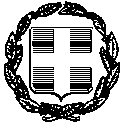 ΕΛΛΗΝΙΚΗ ΔΗΜΟΚΡΑΤΙΑ                                    	Ζωγράφου    14-7-2017.ΝΟΜΟΣ ΑΤΤΙΚΗΣ                                                 	Αρ. πρωτ. :    12343.     ΔΗΜΟΣ ΖΩΓΡΑΦΟΥΔΗΜΟΤΙΚΟ ΣΥΜΒΟΥΛΙΟΠ Ρ Ο Σ Κ Λ Η Σ Η              ΠΡΟΣ   α) Την κ. Δήμαρχο                                                     	                    β) Τους κ.κ. Αντιδημάρχους                                               		  γ) Τους  κ.κ. Δημοτικούς                                     	 	 Συμβούλους                                       Σας προσκαλούμε σε Τακτική  Συνεδρίαση (10η) του Δημοτικού Συμβουλίου στο Δημαρχείο   την  ΠΕΜΠΤΗ  20   ΙΟΥΛΙΟΥ  2017  και ώρα   20:30  με : ΘΕΜΑΤΑ  ΗΜΕΡΗΣΙΑΣ  ΔΙΑΤΑΞΗΣΈγκριση σύναψης και όρων τροποποίησης-παράτασης προγραμματικής σύμβασης μεταξύ Περιφέρειας Αττικής και Δήμου Ζωγράφου για το έργο «ΔΙΑΧΕΙΡΙΣΗ ΥΔΑΤΙΝΩΝ ΠΟΡΩΝ ΚΑΙ ΠΡΟΣΤΑΣΙΑ ΚΑΙ ΑΝΑΔΕΙΞΗ ΧΩΡΩΝ ΠΡΑΣΙΝΟΥ & ΑΝΑΨΥΧΗΣ ΣΤΟ ΔΗΜΟ ΖΩΓΡΑΦΟΥ». Χορήγηση παράτασης της προθεσμίας εκτέλεσης της Παροχής Υπηρεσίας με τίτλο «ΔΙΑΧΕΙΡΙΣΗ ΥΔΑΤΙΝΩΝ ΠΟΡΩΝ ΚΑΙ ΠΡΟΣΤΑΣΙΑ ΚΑΙ ΑΝΑΔΕΙΞΗ ΧΩΡΩΝ ΠΡΑΣΙΝΟΥ ΚΑΙ ΑΝΑΨΥΧΗΣ ΣΤΟ ΔΗΜΟ ΖΩΓΡΑΦΟΥ». Έγκριση 5ου  Α.Π.Ε. του έργου «ΑΝΑΚΑΤΑΣΚΕΥΗ ΔΙΚΤΥΟΥ ΗΛΕΚΤΡΟΦΩΤΙΣΜΟΥ 2014-2015».Ορισμός Επιτροπής  Οριστικής Παραλαβής του έργου «ΚΑΤΑΣΚΕΥΗ & ΤΟΠΟΘΕΤΗΣΗ ΠΡΟΣΤΑΤΕΥΤΙΚΩΝ ΚΙΓΚΛΙΔΩΜΑΤΩΝ ΜΙΚΡΩΝ                  ΦΩΤΙΣΤΙΚΩΝ (ΣΠΟΤ) ΝΗΣΙΔΑΣ  Γ. ΠΑΠΑΝΔΡΕΟΥ (Α ΦΑΣΗ)».Παράταση προθεσμίας περαίωσης του έργου «ΑΝΑΚΑΙΝΙΣΗ ΥΠΟΔΟΜΩΝ ΣΤΑΔΙΟΥ ΓΡ. ΛΑΜΠΡΑΚΗΣ». Έκφραση γνώμης  επί της 2ης  Αναμόρφωσης  του προϋπολογισμού  του  «Ν.Π.Δ.Δ. ΠΟΛΙΤΙΣΜΟΥ & ΑΘΛΗΤΙΣΜΟΥ     ΔΗΜΟΥ  ΖΩΓΡΑΦΟΥ» οικ. έτους  2017.Εξουσιοδότηση  της  Δημάρχου όπως παραστεί και εκπροσωπήσει τον Μοναδικό Μέτοχο στην  Έκτακτη  Γενική Συνέλευση της  Μ.ΑΞΙ.Α.ΔΗ.Ζ.  Α.Ε.  Ο.Τ.Α.   με θέμα : «Ανασυγκρότηση σε Σώμα του Διοικητικού Συμβουλίου της ΜΑΞΙΑΔΗΖ ΑΕ ΟΤΑ, ύστερα από την παραίτηση 2 μελών του και την αντικατάστασή τους, σύμφωνα με την υπ΄αριθμ 184/7-6-2017 απόφαση του Δημοτικού Συμβουλίου Ζωγράφου».                                            Έγκριση μετάβασης της Δημάρχου για τη συμμετοχή της σε εκδήλωση της Επιτροπής Περιφερειών  από 9/10/17 έως και 12/10/17.Λήψη απόφασης διαγραφής από τον βεβαιωτικό Χρηματικό Κατάλογο τροφείων: Χ.Κ.16/2016/2017,  στο όνομα ΜΑΡΓΑΡΙΤΗΣ ΕΜΜΑΝΟΥΗΛ. Λήψη απόφασης για παράταση  ταφής κατόπιν αιτήματος της κ. Μπογκίλα Λουντμίλα. Λήψη απόφασης που αφορά σε  ΄΄Τοποθέτηση σιδηρών κιγκλιδωμάτων (μορφής Π) στις εισόδους της πεζογέφυρας επί της οδού Κοκκινοπούλου ΄΄.Λήψη απόφασης που αφορά σε  ΄΄Λήψη μέτρων για την ανεμπόδιστη χρήση χώρου στάθμευσης.  [ΣΧΕΤ.: το υπ' αριθμ. πρωτ. 11647/3-7-2017 αίτημα της κας Σταματίας Μέμου]΄΄. Λήψη απόφασης που αφορά σε  ΄΄Παραχώρηση αναπηρικής θέσης στάθμευσης επί της οδού Αφών Πιερράκου 32΄΄.Λήψη απόφασης που αφορά σε  ΄΄Παραχώρηση αναπηρικής θέσης στάθμευσης επί της οδού Ποτιδανείας 6 ΄΄.Λήψη απόφασης που αφορά σε  ΄΄Παραχώρηση αναπηρικής θέσης στάθμευσης επί της οδού Δαμασίππου 14 ΄΄.Λήψη απόφασης που αφορά σε  ΄΄ Παραχώρηση αναπηρικής θέσης στάθμευσης επί της οδού Ωρίωνος 31΄΄.     Ο   ΠΡΟΕΔΡΟΣ ΤΟΥ ΔΗΜΟΤΙΚΟΥ ΣΥΜΒΟΥΛΙΟΥ ΚΛΑΔΕΥΤΗΡΑΣ ΧΡΗΣΤΟΣΕΣΩΤΕΡΙΚΗ ΔΙΑΝΟΜΗ   [Με ηλεκτρονικό ταχυδρομείο] :Γενική Γραμματέα  Δήμου.ΔΙΕΥΘΥΝΣΕΙΣ  ΚΑΙ ΤΜΗΜΑΤΑ ΤΟΥ ΔΗΜΟΥ . 